       Здравствуйте, дорогие ребята! Наша сегодняшняя встреча — день памяти всем, кто причастен к героическим и трагическим войнам 20-го столетия. Она проходит в преддверии празднования Дня воина – интернационалиста.  15 февраля   исполнится 26 лет со дня вывода Советских войск из Афганистана. Именно в этот день закончилась война, которая длилась в два раза дольше, чем Великая Отечественная. Её долго замалчивали. Дозировали правду о героях и потерях. Даже плакать над могилами не разрешали. Скупились на ордена. Потом эта война прорвалась стихами и песнями, трагическими, светлыми и мужественными.      И вот одна из них вашему вниманию. Песня «Караван»Советские войска на территории Афганистана воевали девять лет, один месяц и девятнадцать дней – с 1979 по 1989 гг. В мае 1988-го Советский Союз начал вывод войск из страны. 15 февраля 1989 последнее подразделение 40-й армии СССР покинуло Афганистан, поэтому 15 февраля считается – Днем  памяти воинов-интернационалистов.- Давайте посмотрим видиоролик «Мы уходим»Сегодня день такой настал:Сказать хотелось оченьО тех, кто был в АфганистанЗаброшен давней ночью.О тех, кто долг свой исполнялВ совсем чужой стране,Кто власть чужую защищалИ канул на войне.О тех, кто выжил и живетС изломанной судьбой.Пусть бог им счастье принесетИ душам даст покой.Пусть будет мир у них в глазахИ кров над головой.А если ждут кого в слезах,Вернется пусть домой.Пусть наш народ своих сыновНе бросит никогда.Мы вам желаем мирных сновИ счастья навсегда.1 чтец.Уходили парни из АфганаЧерез перевалы и Саланг…Уходили парни утром ранним,А в мечети голосил мулла.И была молитва, как спасенье,Что парней убережёт аллах…Не забыть февраль и воскресение,Радость и улыбки на устах.Выполняя просьбу руководства Афганистана о поддержке, советское правительство ввело в Афганистан ограниченный контингент советских войск, которые участвовали в войне. Тогда – это называлось выполнением интернационального долга. Тогда – это важное решение относительно ввода советских войск в Афганистан было принято в кабинетах Кремля. Тогда ни у кого не было сомнений в правильности принятых решений. И наши войска на чужой земле защищали интересы своего народа и выполняли интернациональный долг.Чтец 1:Над Афганом кружит черной смертью война,  Унося навсегда молодые сердца. Проливные дожди не тушат огонь, Сыновья возвращаются в цинке домой.Жизнь твою оборвала прицельная пуля, Унесла навсегда любовь и мечты, И на небе звезда, что светила, погасла – И букеты цветов в слёзных каплях росы!(Слайд 4)Чтец 2:Стынет в жилах кровь, стынет Не от холода – от ужаса войны, И когда на поле боя Осколки смерть несли... Обрывками по небу дым плывет, Здесь бой затих, земля горела, И черный ворон, кружит, кружит  Над пепелищем смерти.Чтец 3:В бездну пропасти вдруг Не страшно сорваться вниз. Я люблю, я люблю жизнь... "Груз 200" уходит ввысь. Это не сон, это явь. Сын вернулся в цинке домой. "Господи… – рыдала мать, – Будь проклята эта война!"Песня «Афганистан»Война – явление страшное, жестокое. Но пока существуют на Земле злоба, ненависть, будут существовать и войны, которые наносят раны людям, уносят из жизни сыновей. Война в Афганистане продолжалась девять лет. Общие потери составили: 13836 человек. 49983 человек были ранены, 330 человек до сих пор считаются безвести пропавшими. На территории страны было заложено около 12 млн. мин, 7 млн. из которых до сих пор не нейтрализованы. Согласно этим данным, на момент вывода войск СССР потерял 103 истребителя и военно-транспортных самолета, 317 вертолетов, 147 танков, 1314 транспортных средств.1979 год — 86 человек  1980 год — 1484 человека  1981 год — 1298 человек  1982 год — 1948 человек  1983 год — 1446 человек  1984 год — 2346 человек  1985 год — 1868 человек  1986 год — 1333 человека  1987 год — 1215 человек  1988 год — 759 человек  1989 год — 53 человека Всего: 13836 человек  Песня «Дороги» Афганская война – это не только официальные версии и документы, но и воспоминания непосредственных участников тех событий. Сегодня мы вспомним о наших земляках, которые принимали участие в этой войне.                                       Это  Аматов Резван Мухаметович и Якубов Зейнедин Ибрагимович    3 июля ., в 18 лет Резван Мухаметович был призван в армию спецнабором и проходил службу в Афганистане. Резван был направлен в Афганистан на два года для выполнения интернационального долга. Его часть дислоцировалась в горах, в городе Пули-Кумри. Два месяца на границе с Афганистаном проходил карантин и за эти два месяца Резван Мухаметович два раза побывал в Афганистане, возил горючее для самолетов  и вертолетов. Каждый рейс проходил через перевал Саланг,высота которого был равен 3363 метров. Был во многих городах Афганистана, а также в столице республики Кабуле, где находился основной тыл. 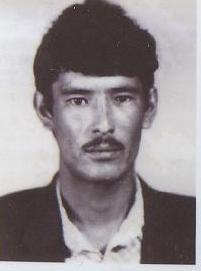      У них в части была обезьянка, а вокруг части водились кобры.	,Питались в походной кухне. У каждого воина был сухой паек и каждыйходил с автоматом. Резван Мухаметович участвовал в перестрелке  сдушманами. К счастью, за время проведения военных действий, он ни разу не был ранен.	      Участники этой войны считали себя не только друзьями, но и братьями. УРезвана Мухаметовича было много друзей, связь с которыми он поддерживалдо самой смерти.         За мужество  и  воинскую доблесть,  проявленные  при  выполнении интернационального   долга   в   республике   Афганистан,  Аматов      Резван Мухаметович    награжден    медалью    «Воину    -    интернационалисту    от благодарного Афганского народа»  в соответствии  с  Указом  Президента Республики Афганистан и Грамотой Президиума Верховного Совета СССР.               15 февраля 1989 года состоялся вывод советских войск из Афганистана. В это время Резван Мухаметович находился дома, но душой и сердцем был на границе. Спустя много лет после окончания военных действии со слезами на глазах вспоминал своих друзей, погибших в той войне. Война в Афганистане оставила неизгладимый след в жизни Резвана Мухаметовича.       Женился. Имеет двух сыновей. Много болел, сказывались трудности военной жизни, последствия пережитого на войне. 13 июня 2005 года Резвана Мухаметовича не стало. Многие с той войны вернулись окрепшими, возмужавшими, их грудь украсили ордена и медали. Награды за мужество, отвагу и честь. Но многим не суждено было вернуться к родному порогу, немало полегло совсем юных мальчишек на каменистой афганской земле. Память о многих парнях, не вернувшихся с той войны, память о тех, кто ушёл из жизни в мирное время будет вечной.4 чтец. Минута молчанья… Товарищи встаньте	И в памяти павших – героев представьте.	Навек в нашем сердце бессмертных имён их звучанье.	Минута молчанья, минута молчанья…Ведущий.  За мир и покой на земле, в память о солдатах и офицерах, с честью выполнивших свой долг вдали от Родины, в память о тех, чья жизнь была коротким мгновением минута молчанья.Минута молчанья26 лет прошло с тех пор, как прогремели в горах последние выстрелы. Солдаты, которым,  было 18-19 лет… Они прожили молодость именно там, в Афганистане, на страшной войне. И это наша жизнь, наша память, наша история. Вычеркнуть ее из сердца невозможно. Чтец 3: Гори, свеча, гори, не затухай, непреходящей болью будь.Пусть в пламени твоем встают, чей оборвался путь.Кто из спокойных мирных дней шагнул в наземный ад, И кто до роковой черты нес звание – солдат.Кто в восемнадцать с небольшим познал цену потерь.Кто за Россию жизнь отдав, открыл в бессмертье дверь.Гори, свеча, не затухай, не дай нахлынуть тьме.Не дай живым забыть всех тех, погибших на войне!Война – это гибель всего родного:
               кров без людей, 
               люди без крова. 
Война – это черное, гнусное дело:
               тело без ног,
               ноги без тела. 
Война – это тысяч разлук причина:
               сын без отца, 
               отец без сына.
Война – это слезы, зола и стужа:
              муж без жены, 
              жена без мужа. 
Война – это тучи пепла и смрада:
               стада без лугов,
               луга без стада.
Война – это кровь, эпидемия горя,
              пороха дым,
              селенья в огне…
Но вновь разгореться мы войне   не дадим.
Ведущий 2: Российские солдаты, вернувшиеся с Афганской войны, принесли с собой обновленную любовь к Родине. Пройдут годы. Многое со временем забудется. Затянутся раны. Потускнеют боевые ордена. Но эта война останется в народе неизгладимой трагической меткой.Чтец 4: Все же когда-нибудь время воздаст по заслугамВсем, кто стоял истоков кровавой реки.Смутное прошлое жарко нам дышит в затылок,Ни на каких скоростях от него не умчать.В сумерках памяти горестно, гулко, унылоЭхо Афганистана будет долгим укором звучать.Сражения кончаются, а история вечна. Ушла в историю и афганская война. Но в памяти людской ей ещё жить долго, потому что её история написана кровью солдат и слезами матерей. Она будет жить в памяти сирот, оставшихся без отцов. Будет жить в душах тех, кто в ней участвовал. Поколение, опалённое её огнем, как никто усвоило военные и нравственные уроки той никем и никому необъявленной, героической и трагической афганской войны.Отмечая день вывода советских войск из Афганистана, хочется пожелать солдатам – участникам боевых действий в Афганистане – крепкого здоровья, семейного благополучия, удачи, успехов, терпения. Мы всегда будем помнить о вашем подвиге Вечная вам слава!Муниципальное казенное общеобразовательное учреждение«Средняя общеобразовательная школа №11»Классный руководитель 8 класса Дангатарова Г.С.